Методическая разработка занятия  «Открытка для мамы» с применением новых технологий с детьми старшего дошкольного возраста в ДОУ                                                                       Пестова Светлана Сергеевна
                                                                                   социальный педагог МБОУ СШ №5                                                                                           городской округ Архангельской области
                                                            «Город Архангельск»
Наименование компонента
Содержание
1. Форма организации: творческая мастерская
2. Возрастная группа:  подготовительная  группа
3. Тема: «Открытка для мамы»
4. Цель - способствовать формированию детского творчества в процессе продуктивной  деятельности
5. Задачи:
- совершенствовать умения и навыки в свободном экспериментировании с материалами,
необходимыми для изображения корзиночки, цветков, бабочек традиционными и  нетрадиционными техниками («Открытка для мамы», «Вырезание круглыми ножницами»,    «Использование один из элементов квилинга - завитки»)
- развивать творческие способности детей (использовать полученные представления, технические умения для самостоятельного выбора техники оформления открытки в пределах предложенной темы):
- воспитывать умение работать в коллективе дружно,  договариваться между собой, радоваться своим успехам
6. Форма проведения: творческая мастерская
7. Способы включения дошкольников в Сюрпризный момент, а именно  в совместную деятельность - разминка (физкультминутка «Хомка - хомка  - хомячок»)
8. Используемый материал и оборудование:
- ноутбук с колонками, музыкальное сопровождение по теме мероприятия; - магнитная доска, магниты
- клеёнка, тряпочка, простой карандаш,  листы цветной бумаги: голубого, красного, розового, коричневого цветов, ножницы,  клей-карандаш
9. План проведения совместной деятельности
1. Вводная часть (3-5 минут): сюрпризный момент разминка - физкультминутка  «Хомка-хомка - хомячок», совместная постановка темы мероприятия, игровой момент (превращение в мастеров):
2. Основная часть (25 минут): непосредственная продуктивная деятельность дошкольников подготовительной группы с правом выбора объекта, используемых материалов; непосредственное включение педагогов в продуктивную деятельность; беседа, обсуждение в ходе этой деятельности с детьми; организация вопросов детям по мере выполнения ими поздравительной открытки.
3.  Подведение итогов (2-3 минуты): объединение всех работ в одну, презентация выполненных работ
10. Содержание совместной деятельностиДорогие ребята! Сегодня, 8 марта, в 16 часов 00 минут мы приглашаем всех желающих принять участие в нашей творческой мастерской, для этого вам нужно иметь хорошее настроение, желание работать. Начинаем наше мероприятие с того, что выбираем из предложенных образцов открытки для мам, которые наиболее понравились и вы готовы их сделать для своей любимой мамочки. Проверьте, пожалуйста, готовность рабочего места. На столе, где вы будете заниматься должна быть: клеёнка, тряпочка, простой карандаш, листы цветной бумаги: голубого, красного, розового, коричневого цветов, ножницы, клей-карандаш,  если будут вопросы задавайте социальному педагогу, Пестовой Светлане Сергеевне,  для этого вам нужно поднять руку, она к вам подойдет и подскажет, что дальше  делать.Итак, приступаем к творческой работе!Задания выполняем в определенной последовательности, прислушиваясь к Светлане Сергеевне, под её руководством делаем поздравительную открытку «Подарок для мамы»:Берём трафарет корзинки, прикладываем его к сгибу коричневой цветной бумаги, обводим трафарет корзинки, вырезаем ножницами, разгибаем и получается замечательная корзинка. Затем берем трафарет цветка, прикладываем его к синему квадратику, обводим цветок, вырезаем цветок, далее берем квадрат красного цвета, прикладываем его к красному квадратику, обводим цветок, вырезаем цветок. Затем берём трафарет бабочки, прикладываем его к розовому квадратику, вырезаем её, а теперь берем тонкие полосы, делаем ножницами завиток и усики бабочки готовы. Переходим к следующему этапу: берём основу под открытку, приклеиваем на вырезанный квадрат получившуюся корзинку, затем по очередности берем вырезанные цветы, один красный и два синих цветка, приклеиваем их на дно корзинки, затем мы приклеиваем бабочки к ручке корзинки, а самое главное в центре корзинки мы приклеиваем поздравление мамочке, открытка готова!  Приводим рабочее место в порядок. Переходим к подведению итогов, пробуем оценивать проведённое мероприятие, ставим знак плюс напротив того смайлика, который в данный момент соответствует вашему настроению.11.Результат (продукт совместной деятельности) Коллективная работа «Открытка для мамы» - открытки детей, объединенные в одну работу по теме, с применением различных традиционных и нетрадиционных техник по их выбору и желанию. Подведя итоги, хотелось бы всем ребятам   в качестве поощрения выдать жетоны за успешно сделанную «Открытку для мамы».
Приложение 1ПриглашениеПриглашаем ребят принять участие в творческой мастерской «Подарок для мамы», который состоится 8 марта  в 16 часов 00 мин.Для этого детям нужно иметь хорошее настроение, желание работать в Творческой мастерской, а также принести с собой:-листы цветной бумаги: голубого, красного, розового, коричневого цветов- ножницы- клей-карандаш-простой карандаш-линейка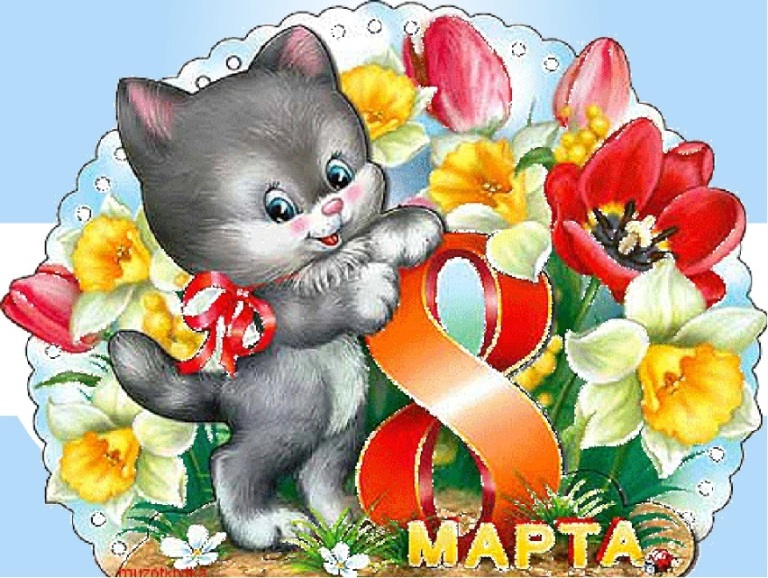 Приложение 2Дорогие ребята, прошу поставить знак плюс напротив  смайлика, который в данный момент соответствует вашему настроению:Приложение 3Физкультминутка«Хомка – хомка - хомячок»Хомка –  хомка - хомячок!Полосатенький бочок (дети показывают наклоны вправо, влево)Хомка рано встаёт (дети потянули ручки вверх)Щёчки  моёт, шейку трёт (дети показывают, как хомка умывается)Подметает хомка хатку (дети показывают движения руками)И выходит на зарядку.Раз, два, три, четыре, пятьХомка сильным хочет стать (дети сгибают логти, прижимают к плечам).Интересно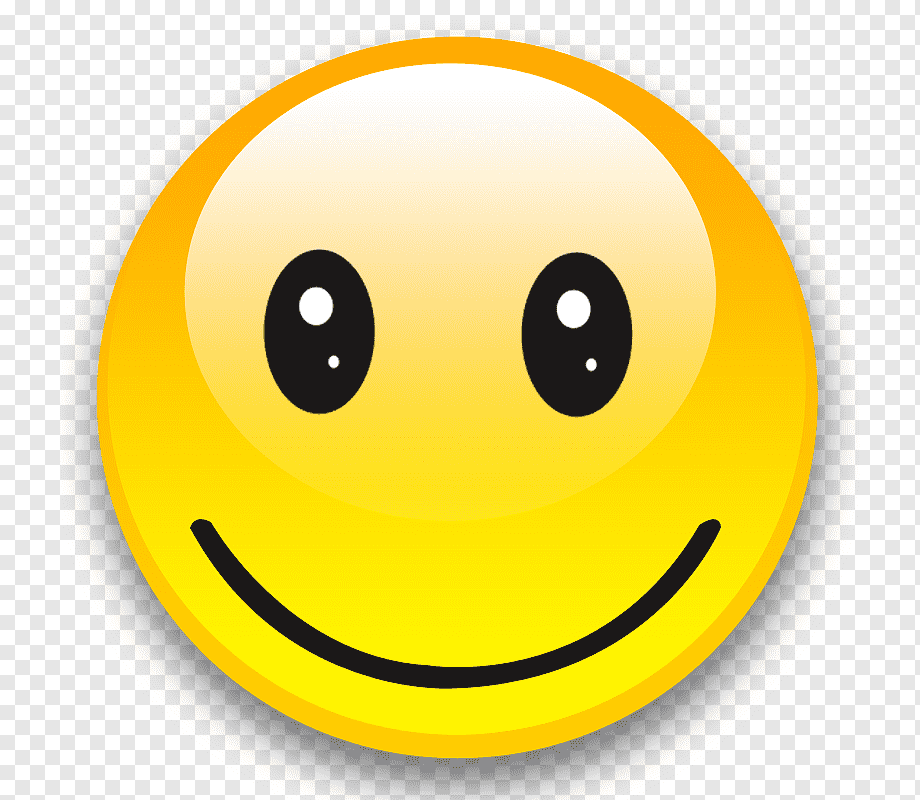 Полезно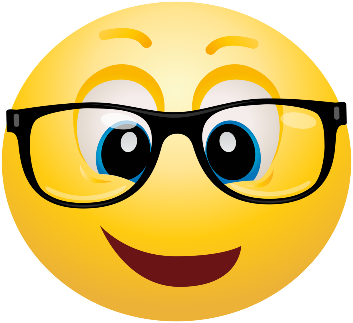 Весело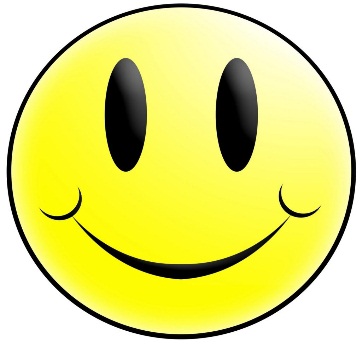 Грустно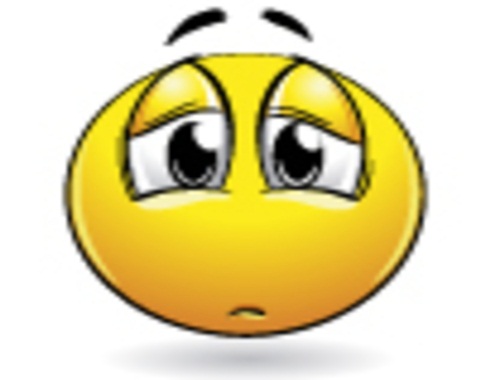 